总结你从基于社区的研究中拿到的数据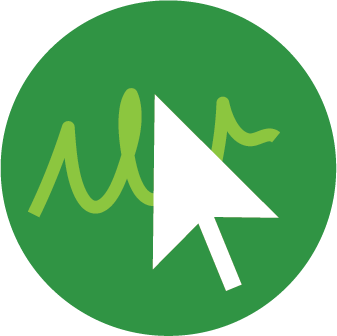 现在，您已经完成了基于社区的研究以及人们对您的“我们应该如何”的问题的理解的研究，
现在该总结这些基于社区的数据了！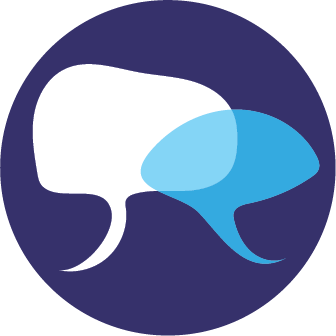 一些可采取的有用的步骤是：讨论您提出的调查问题。 您从基于社区的研究中获得了什么信息？社区成员在什么方面帮助你了解您的主题？您从研究中获得了什么人们已经对您的“我们应该”问题已有了解的信息？考虑如何以一种有助于您去更深入探索问题的方式来汇总基于社区的数据。下面有一些数据表可能会对你有帮助。发挥数据可视化的创意！您可以做一个文字云，甚至画一幅画，制作一个时间轴，甚至是一张地图。讨论您看到的一些模式。您对这些模式有何证据？这些模式与您在实地研究中发现的相比有什么区别？您需要的材料：来自您基于社区的调查和研究中人们已经知道的所有数据。纸张和马克笔到表格或者地图。《故事情节手册》，以备你不知道如何开始！以下是一些提示，以指导您去进行思考。您可以使用这些，也可以自己去想！步骤1：您LE7.A进行的基于实地调查的问题是什么？您的调查问题是探索一个地方，跨地方还是跨时间？步骤2：像我们在上一页示例中所做的那样，考虑如何以一种可以帮助您更深入探索问题的方式来汇总数据。以下是一些空白数据表和图形，以帮助您开始！可以让您的家人谈论的一些问题：您看到什么模式了吗？您有什么证据来证明这些模式？您现在想知道什么？比较那些基于现场的调查，基于社区的调查和其他研究，并回答以下问题。关于“我们应该”问题该做出何种决定， 是否所有模式都告诉您同样的事情？或者，您的某些数据在告诉您一件事，而其他数据在告诉您另一件事？数据源（社区成员或来自的研究其他来源）我们从此数据源中看到哪些主题或模式？